Технологическая карта по теме «Моя семья» в 5 классеПриложение № 1 Листок успеха ученика 5 класса ________________________________________________________Приложение № 2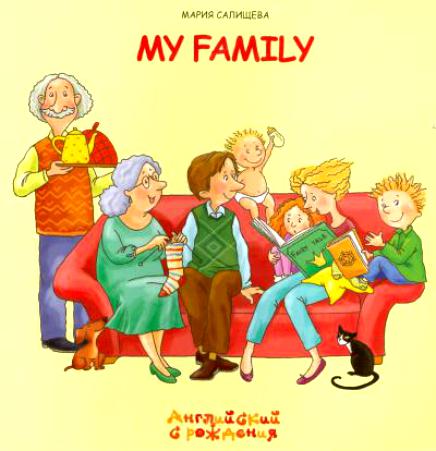 Приложение № 3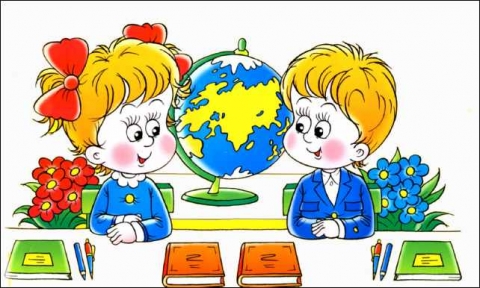 Приложение № 4My   family!My     Mum’s     name    is  Farida.  She’s   38   and   she   is  a cooker.    She   can   cook very well.      She’s  very   kind. This   is   my   Dad,   Salavat.   He’s   39   and   he’s   a  driver.   He   can  play   the    guitar.  He’s   very  talented   and   funny,   too.   Guliya    is  my   sister. She is 5   years   old.   She is  very   sweet   and   beautiful.  This   is   my   Grandpa.   His   name   is   Amir   and   he’s   65.   He’s  very helpful. My Grandma Amina is very caring. She can knit.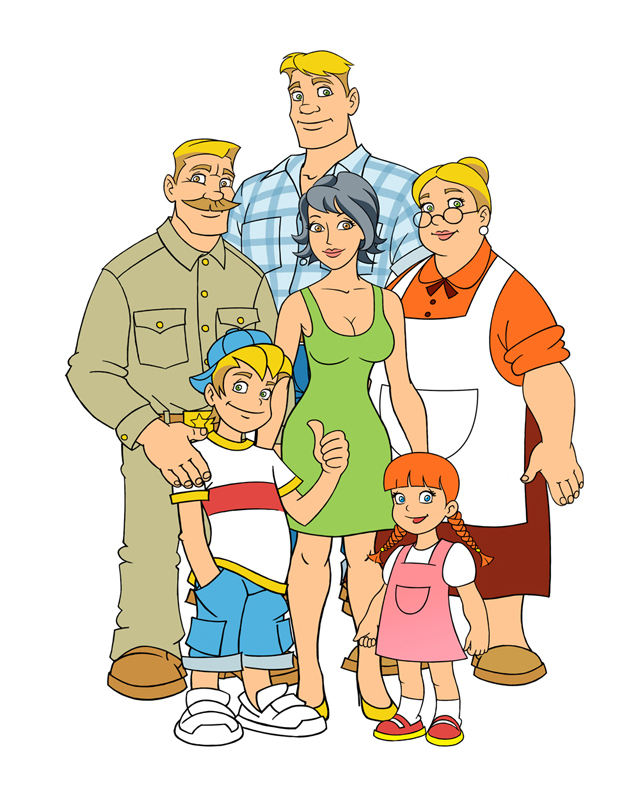 Учитель: Халимова Лейсан ФаритовнаУчитель: Халимова Лейсан ФаритовнаОборудование: тексты для чтения, карточки-задания, наглядные пособия, видео-материал.Оснащение урока: иллюстрации с достопримечательностями Британии(учебник), компьютер, принтер,сканер,наушники ,колонки,микрофон ,веб-камера,цифровая фотокамера.Тема «Моя семья»Тема «Моя семья»Тип урока: обобщение и систематизация знанийЗадачи:Расширение и закрепление в речи учащихся лексических единиц по теме «Моя семья».Развивать умение концентрироваться и подбирать необходимый эквивалент какого-либо слова или выражения из английского языка.Способствовать развитию письменной речи через отработку диалогической и монологической речи с опорой на образец.Задачи:Расширение и закрепление в речи учащихся лексических единиц по теме «Моя семья».Развивать умение концентрироваться и подбирать необходимый эквивалент какого-либо слова или выражения из английского языка.Способствовать развитию письменной речи через отработку диалогической и монологической речи с опорой на образец.Задачи:Расширение и закрепление в речи учащихся лексических единиц по теме «Моя семья».Развивать умение концентрироваться и подбирать необходимый эквивалент какого-либо слова или выражения из английского языка.Способствовать развитию письменной речи через отработку диалогической и монологической речи с опорой на образец.Планируемые результатыПланируемые результатыПланируемые результатыПредметные: 1.Умение употреблять в речи слова и выражения по теме «Моя семья».2. Научиться   рассказывать   о   своей   семье и   любимых занятиях/увлечениях;  3. Уметь написать заметку в личном дневнике о своей семье, пользуясь шаблоном.4. Уметь использовать грамматические структуры “He (she) is….” для описания человека, “ He (she) can….” в   значении     физической   и   умственной   способности,   умения.5. Расширение и систематизация знаний о языке, расширение  лингвистического кругозора и лексического запаса, дальнейшее овладение общей речевой культурой. 6.Умение структурировать свои знания по теме «Моя семья» на основе личного дневника.Метапредметные: 1. Умение самостоятельно определять цели своего обучения, ставить и формулировать для себя новые задачи в учёбе и познавательной деятельности, развивать мотивы и интересы своей познавательной деятельности;2.Умение организовывать  учебное сотрудничество и совместную деятельность с учителем и сверстниками;   работать индивидуально и в группе; 3. Умение осознанно использовать речевые средства в соответствии с задачей коммуникации для выражения своих чувств, мыслей, владение устной и письменной речью, монологической и диалогической  контекстной речью.Личностные:   Готовность и способность вести диалог с другими людьми и достигать в нём взаимопонимания;Формирование коммуникативной компетентности в общении и  сотрудничестве со сверстниками.Межпредметные связи: урок рисованияМежпредметные связи: урок рисованияМежпредметные связи: урок рисованияОборудование: проектор, ноутбук, презентация к уроку.Оборудование: проектор, ноутбук, презентация к уроку.Оборудование: проектор, ноутбук, презентация к уроку.Использованная литература: - учебник «Английский в фокусе» 5 класс. Ю.В. Ваулина, Дж. Дули, О.Е. Подоляко, В. Эвенс., М.: Express Publish: Просвещение, 2014 - рабочая тетрадь «Английский в фокусе» 5 класс. Ю.В. Ваулина, Дж. Дули, О.Е. Подоляко, В. Эвенс., М.: Express Publish: Просвещение, 2014.- книга для учителя «Английский в фокусе» 5 класс. Ю.В. Ваулина, Дж. Дули, О.Е. Подоляко, В. Эвенс., М.: Express Publish: Просвещение, 2014.Использованная литература: - учебник «Английский в фокусе» 5 класс. Ю.В. Ваулина, Дж. Дули, О.Е. Подоляко, В. Эвенс., М.: Express Publish: Просвещение, 2014 - рабочая тетрадь «Английский в фокусе» 5 класс. Ю.В. Ваулина, Дж. Дули, О.Е. Подоляко, В. Эвенс., М.: Express Publish: Просвещение, 2014.- книга для учителя «Английский в фокусе» 5 класс. Ю.В. Ваулина, Дж. Дули, О.Е. Подоляко, В. Эвенс., М.: Express Publish: Просвещение, 2014.Использованная литература: - учебник «Английский в фокусе» 5 класс. Ю.В. Ваулина, Дж. Дули, О.Е. Подоляко, В. Эвенс., М.: Express Publish: Просвещение, 2014 - рабочая тетрадь «Английский в фокусе» 5 класс. Ю.В. Ваулина, Дж. Дули, О.Е. Подоляко, В. Эвенс., М.: Express Publish: Просвещение, 2014.- книга для учителя «Английский в фокусе» 5 класс. Ю.В. Ваулина, Дж. Дули, О.Е. Подоляко, В. Эвенс., М.: Express Publish: Просвещение, 2014.Этап урокавремяВид деят-тиРаздаточный материалДеят-ть учителяДеят-ть ученикаУУД1Организационный этап урокаЦель – настроить на общение на английском языке.Цель -  включиться в иноязычное общение, отреагировав на реплику учителя согласно коммуникативной задаче.Личностные: формировать чувство доброжелательности, приветливости.Организационный момент1минФронтальнаяПриложение №1Приветствие, создание положительной атмосферы, знакомство с критериями оценивания на уроке. -Good morning, my dear friends!-How are you? Say all together. Знакомит с «Листком  успеха» Приветствие. - Good morning-Fine, thanks.  Фонетическая зарядка2 минФронтальная, хороваяСлова песенки на экране.Do you know the song “My happy family”? Let’s sing it together! Come to my house and see
My happy family
My mum and dad
My brother Brad 
And my sister Rosie LeeMy mum is very pretty
My  dad is big and tall
Rosie Lee’s a baby
And she is very smallCome to my house and see
My happy family
Brad is eight
And he is great!
We’re as happy as can!Поют песенку о семье.Регулятивные: осуществлять самоконтроль правильности произношения. Познавательные: Извлекать необходимую информацию из прослушанного.2Этап целеполаганияЦель – поставить познавательную задачу.Прием «мозговой штурм»Цель – сформулировать задачу урока. Коммуникативные: умение отвечать и реагировать на реплику адекватно речевой ситуацииЛичностные: формировать этические чувства – доброжелательность, дружелюбие, отзывчивость.Метапредметные:развитие навыков активного слушания и вовлечения в совместную работу, обучаясь и расширяя свои знания, опираясь на знания других.Целеполагание и мотивация7 мин.Обсуждение в группах Jot ThoughtsClock BuddiesНа доске рисунок семьи “My family”Приложение № 2Нарисованные часы с пустыми пунктами для  «встреч»-9,12,3,6 часов.Sort CardsДеятельность учителя направлена на вызов у учащихся уже имеющихся знаний по изучаемой теме, активизацию их деятельности, мотивацию к дальнейшей работе. Прием Jot Thoughts.Учитель предварительно делит класс на группы, используя прием Clock Buddies. Просит встретиться со своим партнером на определенный час-например12Учитель обращает внимание учеников на рисунок  на экране.В группах задается задание:написать максимальное количество слов или словосочетаний для описания картинки на экране.Учитель определяет количество категорий: Запишите слова  по теме родственные отношения - кто кому кем приходится, глаголы - чем можно заняться всем вместе на досуге,прилагательные, необходимые для описания человека. Время на раздумывание 1 минута.Теперь обратите внимание на слова, написанные на доске:    mother,     father,   brother,    grandmother,      grandpa,      sister, baby, uncle, aunt, cousin, son, daughter, female, malecool   (adj):  классный   (trendy,   fashionable)kind   (adj):  добрый   (nice,   caring)clever   (adj):  умный   (smart,   brainy)friendly    (adj):  дружелюбный       (sociable,   pleasant)noisy   (adj): шумный   (loud) funny     (adj): (amusing смешной,       забавный ) naughty      (adj):  непослушный,         шаловливый     ,bad,   badly   behaved)caring     (adj):  заботливый,        внимательный (kind,   thoughtful,   helpful)To knit; to play the gitar, to speak, to cook, to play computer games, to walk etc.Вы молодцы! Well done! Вы знаете основные слова по теме «Семья». Но кое-какие слова вы подзабыли, а некоторые слова вы еще не знаете. Look at the black board. Can you translate these words?Сможете ли вы их прочитать? А перевести? Знаете ли вы синонимы этих прилагательных?Можем ли мы легко составить текст о своей семье ? Какие трудности возникли  ? Как вы думаете, чему мы сегодня научимся?So, tell me, please, what are we going to do today? Yes! We will describe our family!Учитель обращает внимание учеников на «Листок успеха»Ученики записывают имена других учеников в пустые пункты напротив каждого часа, а также на это время их имя будет записано в соответствующий пункт на листочке партнеров. На протяжении 2 минут записывают одноклассников на каждый час.Вписываются слова по теме  «Моя семья» на листочках бумаги.  Ученики называют идею или слово вслух, записывают на листочек и кладут в центре стола словом вверх. Когда время на размышление заканчивается, ученики начинают генерировать максимальное количество слов, наполняя центр стола листочками. Ученик «вспоминает», что ему известно по изучаемому вопросу (делает предположения), систематизирует информацию. Ученики заполняют центр стола листочками  (примерные ответы) :   Mother,     father,   brother,    grandmother,      grandpa,      sister, aunt, cousin.Cool,  kind,  nice, clever,  noisy, funny, naughty ,bad.   To play the guitar, to speak, to cook, to play computer games, to walk, to watch TV etc.Отвечая на наводящие вопросы, учащиеся сами формулируют тему урока в понятной для них форме.«Тhe   picture   shows   the   family»…Ученики читают слова, переводят, хором повторяют.Мы будем описывать нашу семью!Делает отметку на «Листке успеха»6мин.ФронтальнаяУпр.2 стр.56“Kate’s secret diary”Деятельность учителя направлена на  развитие    умения  прогнозирования         содержания      текста   (ознакомительное   чтение).   What is the text about?  Деятельность учителя направлена на   развитие   умений   поискового   чтения. Деятельность учителя направлена на  развитие   техники   чтения   вслух.Организует    дифференцированную           помощь     в  произношении      и  интонацииУчитель организует чтение   вопросов.   Обращает   внимание     учащихся     на   необходимость       выделения в   них   ключевых   слов.Читает   данный   образец,   убеждается   в   понимании учащимися       разницы      между     «Wrong»     и  «Doesn’t   say». Учитель обращает внимание учеников на «Листок успеха».Учащиеся     отвечают     на  вопрос,    прогнозируя содержание   текста.«The   text   is   about   Kate’s   family».Учащиеся     вполголоса      читают   текст. Затем   учащиеся     фронтально   читают   текст   по   абзацам.Учащиеся     должны      распознать     информацию,        которая    не   упоминается      в  тексте.Учащиеся   самостоятельно   выполняют    задание     и   сравнивают       ответы    с соседом по плечу. 2   DS,   3   W,   4   W,   5   DS.Делают отметку на «Листке успеха»Физминутка 1 мин.Учитель предлагает называть родственников на английском языке.Если родсвенник женского рода -«female» , например «Mother» - хлопаем в ладоши-Clap your hands! Если родственник мужского рода-«male», например «Dad»- приседаем- Sit down, please!.Учащиеся  по очереди называют родственников.3Этап повторения изученного материалаЦель: тренировать навыки аудирования, лексические и орфографические навыки по теме, тренировать грамматические навыки по теме    обобщение      формообразования           и  употребления модального       глагола     «can»  в   значении     физической   и   умственной   способности,   умения.Цель – повторить пройденный материал.Познавательные: осуществлять актуализацию полученных знаний.Коммуникативные: Формировать умение слушать и вступать в диалог.Личностные: Формировать личностные качества учащихся необходимые для работы индивидуально, в паре, в группе; формировать самооценку на основе успешности учебной деятельности, мотивацию учебно – познавательной деятельности.Регулятивные: выбирать действия в соответствии с поставленной задачей, использовать речь для регуляции своего действия. Сравнение с эталоном7 мин.В группах (Находят перевод в словаре  и обсуждают его  в группах)Упр.   3,   с.   57.Деятельность учителя направлена на  развитие   умений пользоваться       словарем,     освоение     названий частей   речи. Организует     работу    по   изучению      разделаStudy    Skills. Объясняет  учащимся     ценность     информации   о   слове,   данной   в   словаре,   помимо значения.   Можно   показать   учащимся   одноязычный    словарь,     кратко    объяснив     его   структуру (синонимы,      примеры      употребления). Фронтально проработывает   первое   из   предложенных      слов   —  cool . Какая   это часть   речи ? Каково значение   слова?  В  английском     языке   слова могут   иметь   несколько   значений   и   относиться   к нескольким   частям   речи. Поэтому,   чтобы   найти правильный       эквивалент     слова   в  словаре,    важно   сначала    постараться     понять    контекст,   в  котором   это   слово   употреблено.Учитель обращает внимание учеников на «Листок успеха»Учащиеся    находят    и  выписывают например, прилагательное    «cool»    из текста.Учащиеся   внимательно     читают    предложение       со  словом     «cool»  и находят     его  значение    в  словаре    учебника. Для сравнения      зачитывают переводы слов упр. 3    из   другого   англорусского   словаря. cool   (adj):  классный   (trendy,   fashionable)kind   (adj):  добрый   (nice,   caring)clever   (adj):  умный   (smart,   brainy)friendly    (adj):  дружелюбный       (sociable,   pleasant)noisy   (adj): шумный   (loud) funny     (adj): (amusing смешной,       забавный ) naughty      (adj):  непослушный,         шаловливый     ,bad,   badly   behaved)caring     (adj):  заботливый,        внимательный (kind,   thoughtful,   helpful)Перевод записывают в личные словарики.Делают отметку на «Листке успеха»5мин.Работа в группах.Round RobinУпр.5 стр57Деятельность учителя направлена на  повторение   и   обобщение      формообразования           и  употребления модального       глагола     can  в   значении     физической   и   умственной   способности,   умения.Учитель обращает внимание учеников на упр. 5 стр. 57  Задает проблему, которая подразумевает наличие четырех ответов-1)утвердительная форма2) отрицательная форма3) вопросительная форма4) краткие ответыИтак, мы узнали  и вспомнили некоторые прилагательные для описания характера человека. Но как можно выразить на английском языке  физическую   и   умственную  способность,   умение что-либо делать?Ответ на этот вопрос вы можете найти в упражнении 5 на стр. 57 и на странице грамматического справочника  GR2в конце учебника. Время на размышление 2 минуты.Учитель объявляет номер ученика, который начинает делиться ответом первый (например партнер1А)  Учитель обращает внимание учеников на «Листок успеха»Ученики по очереди делятся своими ответами. Приводят свои примеры: 1)утвердительная форма. Подлежащее, затем следует модальный глагол «сan» и сказуемое.I can dance. 2) отрицательная форма .We can not  sing. Подлежащее, затем следует модальный глагол «сan», отрицательная частица «not» и сказуемое. 3) вопросительная форма. Модальный глагол «сan» ,подлежащее, затем следует сказуемое. Can you swim? 4) краткие ответыYes, I can. No, I can’t.Делают отметку на «Листке успеха»4Этап закрепления учебного материалаЦель – расширение в речи использования грамматических структур, развивать диалогическую речь, воспитывать умение работать в коллективе.Цель – научиться строить свое высказывание, задавать и реагировать на вопросы, работать в коллективе.Познавательные: осознанно и произвольно строить речевые высказывания в устной форме.Коммуникативные: общение и взаимодействие с целью обмена интересующей информацией.Регулятивные: выполнение последовательности действий, осуществление коррекции и исправление допущенных ошибок.Личностные: формировать такие качества характера как дружелюбие, отзывчивость, взаимопомощь.46 мин.В парах Pair Share Клише диалога в презентацииПриложение №3Деятельность учителя направлена на   освоение   в   речи   прилагательных   для описания   характера   людей и  освоение      в  речи  форм   глагола   «can» (диалог-расспрос).  Учитель задает проблему, которая подразумевает развернутый ответ -рассказать об одном из членов своей семьи ,опираясь на дневник Кейт и на клише на экране проектора. Дает время на размышление (1-2 мин.) и выделяет 3 мин. на каждого ученика для обсуждения в паре.Describe, please, one of your family members.  Организует контроль      работы    группы,    обеспечивая      необходимую      помощь. Прослушивает  диалоги учеников (особенно тех, кто затрудняется говорить на публике).     Просит       несколько      групп (пар)   разыграть   свои   диалоги   перед   классом.Учитель обращает внимание учеников на «Листок успеха»Учащиеся      работают      в малых      группах     (3—4    человека).На основе примерного диалога (выводится на экране проектора)  учащиеся строят свои собственные высказывания.В парах (партнер по лицу)ученик А делится своим ответом, ученик Б активно слушает. Если ученик А заканчивает до окончания заданного времени, ученик Б задает вопросы, чтобы ученик А продолжал отвечать. По истечению времени ученик Б положительно комментирует ответ ученика А. Ученики меняются ролями. My   family!My     Mum’s     name    is  Farida.  She’s   38   and   she   is  a cooker.    She   can   cook very well.      She’s  very   kind. Предполагаемые вопросы:Can your mother sing?Is your mother funny?etc.Делают отметку на «Листке успеха»Контроль  и самоконтроль знанийЦель: Закрепить изученные структуры со зрительной опорой. Совершенствование навыков письменной речи.Цель:  Осуществлять осознанное построение письменного высказыванияРегулятивные : Сравнивают способ действия и его результат с заданным эталоном с целью обнаружения отклонений и отличий от образца. Самооценка своей работы.6 мин.Приложение №4Деятельность учителя направлена на   развитие умениянаписать     страницу     дневника     о   своей   семье (по   образцу)   —   продуктивное   письмо. Обсудите,     как   должна     выглядеть      страница  дневника (colourful,   interesting,    with   pictures, etc),   о   чем   должны   быть   записи   в   соответствии с   заданием   (family   members   —   their   names,   ages, what    they   are  like  and  what   they   can/can’t   do). Обратите      внимание      на  то,  каким    должен     быть стиль   речи   (chatty,   friendly).Учитель обращает внимание учеников на «Листок успеха».Учащиеся  пишут о своей семье, опираясь на дневник Кейт и на клише на экране проектора.     Задание  выполняется   в   классе. В зависимости от ситуации, если останется время можно зачитать несколько сочинений.     Сочинения сдаются на проверку учителю.Примерное сочинение:My   family!My     Mum’s     name    is  Farida.  She’s   38   and   she   is  a cooker.    She   can   cook very well.      She’s  very   kind. This   is   my   Dad,   Salavat.   He’s   39   and   he’s   a  driver.   He   can  play   the    guitar.  He’s   very  talented   and   funny,   too.   Guliya    is  my   sister. She is 7   years   old.   She is  very   sweet   and   beautiful.  This   is   my   Grandpa.   His   name   is   Amir   and   he’s   65.   He’s  very helpful. My Grandma Amina is very caring. She can knit.Делают отметку на «Листке успеха»6Рефлексия2 мин.Обсуждает      с  учащимися,       что  они   научились      делать    (выражать,      описывать,      читать,    писать)    на уроке     (рефлексия       изученного      материала      и  освоенных   способов   деятельности). Have you learnt something new? Have you improve your knowledge new information?Учитель предлагает учащимся оценить свою работу:можем ли мы теперь описать свою семью? Can you describe your family now?Сдают билетики на выход: «Листок успеха»8Итог урока3мин.Домашнее задание  1. Пересказ собственного письма «My family».2. В рабочей тетради стр.35 одно упражнение на выбор.Выставление оценок Our lesson is over. I was glad to work with you.  Your work was really great. I like it very much. Thank you. Goodbye.Goodbye!Вид упражненияЗнаю Было затруднение, но сейчас понялОсталось непонятным№1 Написать максимальное количество слов или словосочетаний для описания картинки на экране.№2 Упр.2 стр.56“Kate’s secret diary”№3 Упр.   3,   с.   57.Перевод слов.№4 Упр.5 стр57Mодальный       глагол     «Сan»  №5 Диалог об одном из членов семьи.№6  Сочинение  «My   family!»